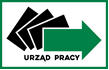 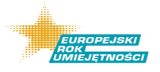 Powiatowy Urząd Pracy w SzydłowcuCENTRUM AKTYWIZACJI ZAWODOWEJul. Metalowa 7             e-mail  : wasz@praca.gov.pl26-500 Szydłowiec      telefon : 617-12-88                                                                              tel/fax : 617-18-74EUROPEJSKI ROK UMIEJĘTNOŚCI 2023Pracodawco! Celem nadrzędnym w zakresie rozwoju umiejętności jest wyposażenie kadr w kwalifikacje potrzebne z punktu widzenia nowoczesnej 
i zrównoważonej gospodarki europejskiej. Inwestycja w potencjał kadrowy powinna poprawić zarówno pozycję firm jak i samych pracowników na konkurencyjnym rynku pracy.Powiatowy Urząd Pracy w Szydłowcu w przypadku konieczności uaktualnienia bądź uzupełnienia wiedzy, umiejętności czy też uzyskania nowych kwalifikacji  przez osoby już zatrudniane, bądź planowane do zatrudnienia oferuje:skorzystanie ze środków Krajowego Funduszu Szkoleniowego (KFS), z którego mogą korzystać pracownicy, jak również pracodawcy. możliwość zatrudnienia osoby bezrobotnej, której urząd wcześniej sfinansuje szkolenie zawodowe niezbędne do podjęcia zatrudnienia.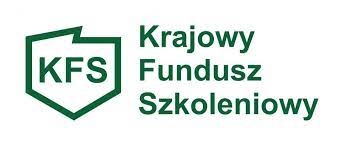 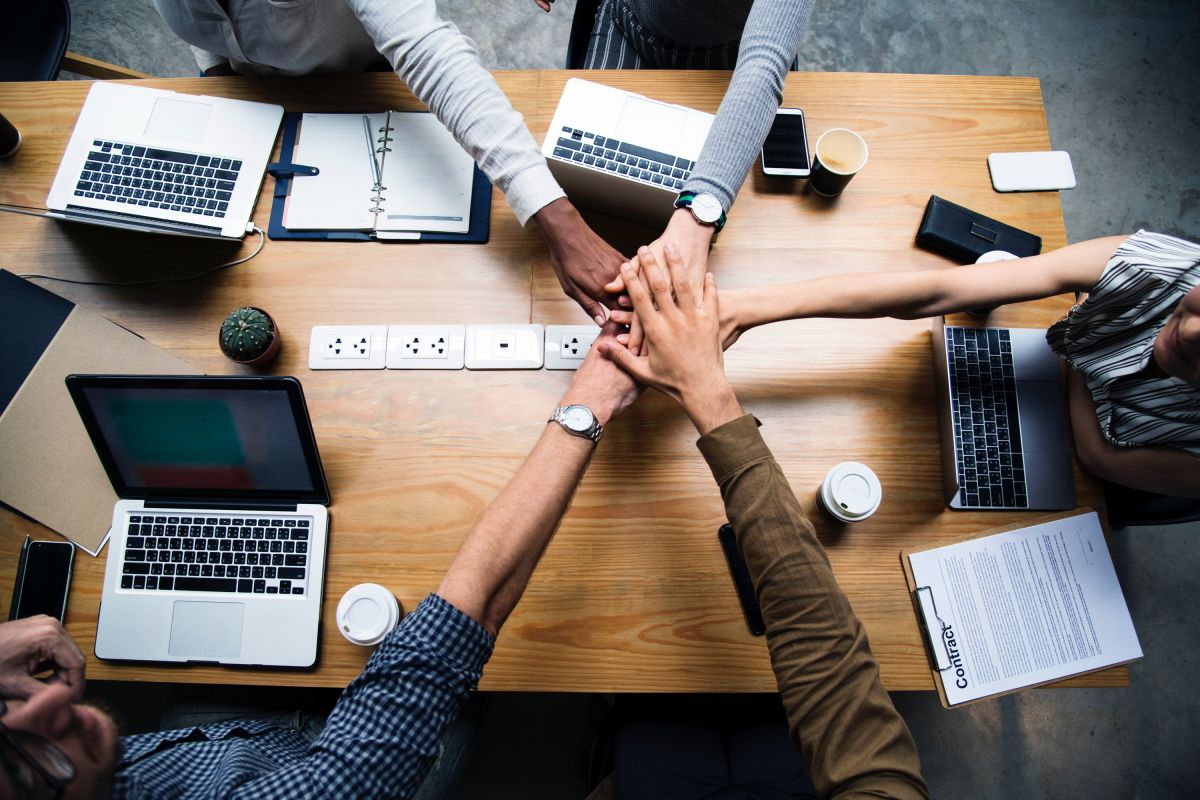 Co to jest Krajowy Fundusz Szkoleniowy? Krajowy Fundusz Szkoleniowy (KFS) to wydzielona cześć Funduszu Pracy przeznaczona na finansowanie działań na rzecz  kształcenia  ustawicznego diagnozowanie potrzeb pracowników i pracodawcy.Kto może ubiegać się o wsparcie finansowane z KFS?O wsparcie finansowe z KFS w zakresie kształcenia ustawicznego mogą ubiegać się pracodawcy, którzy zamierzają inwestować w podnoszenie swoich własnych kompetencji lub kompetencji pracowników.Pracodawca to jednostka organizacyjna, chociażby nie posiadała osobowości prawnej, a także osoba fizyczna, jeżeli zatrudniają one co najmniej jednego pracownika.W myśl tej definicji nie jest pracodawcą osoba prowadząca działalność gospodarczą niezatrudniająca żadnego pracownika.Jaka jest wysokość wsparcia?Wysokość wsparcia wynosi:- w przypadku mikroprzedsiębiorstw – 100% kosztów kształcenia ustawicznego, nie więcej jednak niż 300% przeciętnego wynagrodzenia w danym roku na jednego uczestnika,- w przypadku pozostałych pracodawców – 80% kosztów kształcenia ustawicznego, nie więcej jednak niż 300% przeciętnego wynagrodzenia w danym roku na jednego uczestnika.W jaki sposób uzyskać środki?Powiatowy Urząd Pracy w Szydłowcu przyznaje środki KFS na wniosek pracodawcy. Pracodawca składa wniosek do urzędu właściwego ze względu na siedzibę pracodawcy lub miejsce wykonywania działalności.Urząd informuje wnioskodawcę o sposobie rozpatrzenia wniosku w terminie 30 dni.W przypadku pozytywnego rozpatrzenia wniosku urząd zawiera z pracodawcą umowę o finansowanie kształcenia ustawicznego pracowników i  pracodawcy.Druki wniosków i zasady dostępne są na stroniehttps://szydlowiec.praca.gov.pl/dokumenty-do-pobrania  oraz w siedzibie urzędu pok. 13.Na co pracodawca może przeznaczyć środki KFS?Środki KFS mogą być przeznaczone na następujące zadania:DIAGNOZOWANIE - określenie potrzeb pracodawcy w zakresie kształcenia ustawicznego w związku z ubieganiem się o sfinansowanie tego kształcenia,KURSY I STUDIA PODYPLOMOWE - kursy i studia podyplomowe realizowane z inicjatywy pracodawcy lub za jego zgodą,EGZAMINY - egzaminy umożliwiające uzyskanie dokumentów potwierdzających nabycie umiejętności, kwalifikacji lub uprawnień zawodowych,BADANIA - badania lekarskie i psychologiczne wymagane do podjęcia kształcenia lub pracy zawodowej po ukończonym kształceniu,UBEZPIECZENIE - ubezpieczenie od następstw nieszczęśliwych wypadków w związku z podjętym kształceniem.Pracodawca wybiera instytucję edukacyjną i decyduje o formie kształcenia.Dofinansowanie na szkolenia 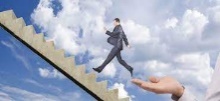 z urzędu pracy dla osoby bezrobotnej Co należy zrobić, aby uzyskać środki na szkolenie?Osoba uprawniona (bezrobotna lub poszukująca pracy) może ubiegać się o skierowanie na wskazane przez siebie szkolenie, poprzez złożenie wniosku o skierowanie na szkolenie wraz z uzasadnieniem celowości odbycia wskazanego szkolenia. Informacje w zakresie podnoszenia kwalifikacji zarówno osób bezrobotnych lub poszukujących pracy, a także pracowników i pracodawców na podstawie ustawy o promocji zatrudnienia i instytucjach rynku pracy z dnia 20.04.2020 roku, dostępne są na stronie internetowej https://szydlowiec.praca.gov.pl oraz bezpośrednio u specjalisty ds. rozwoju zawodowego w pokoju 13, tel.: 48 617 11 73, 733 330 907, 733 330 632